De la exposición permanente Miradas a la Ciudad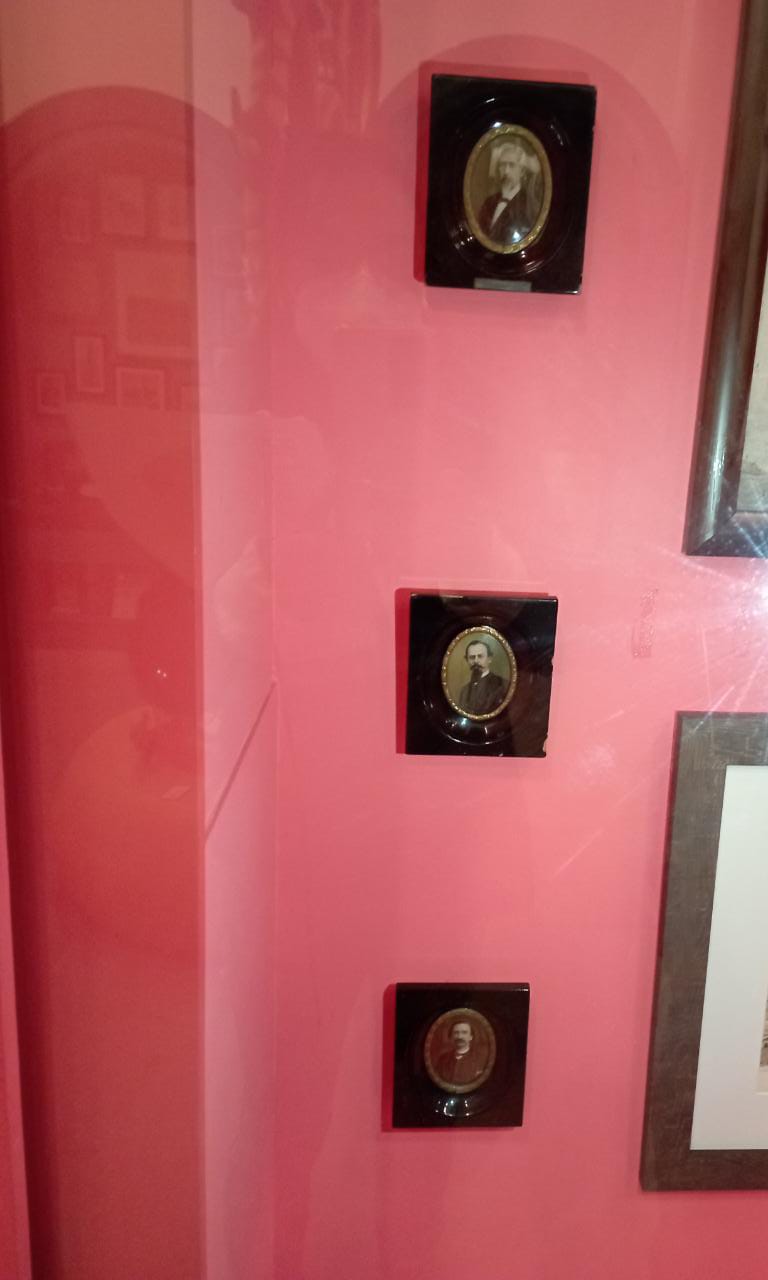 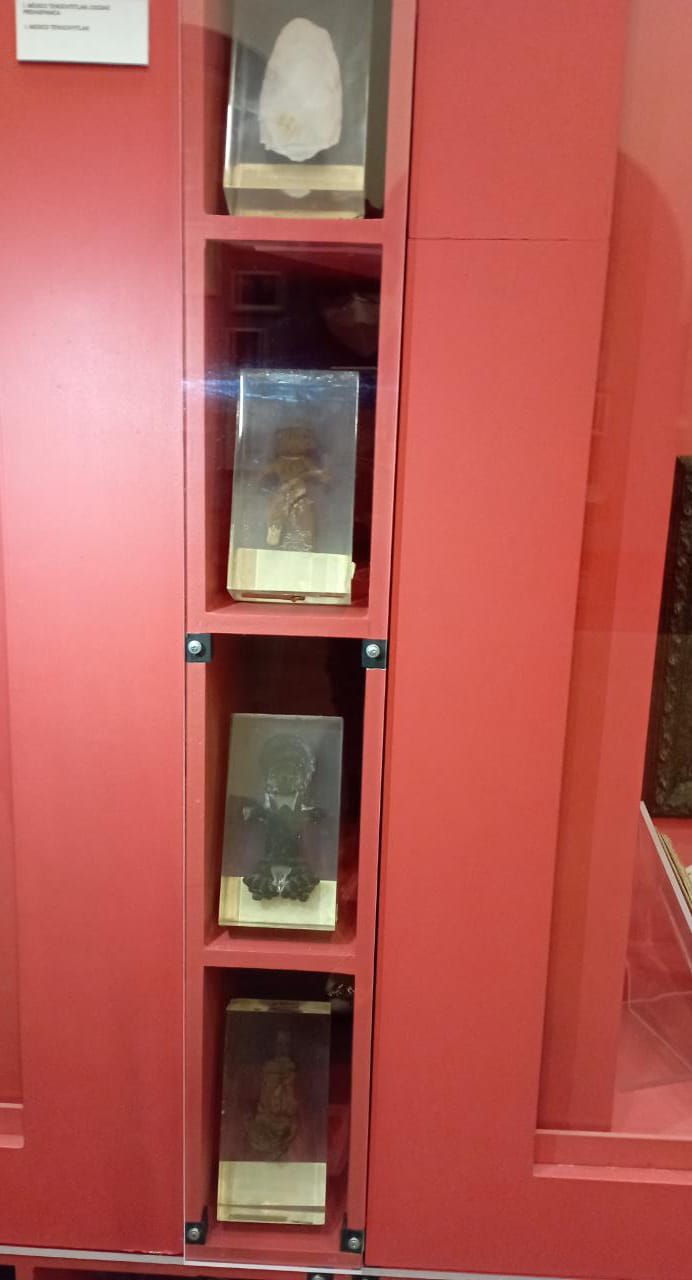 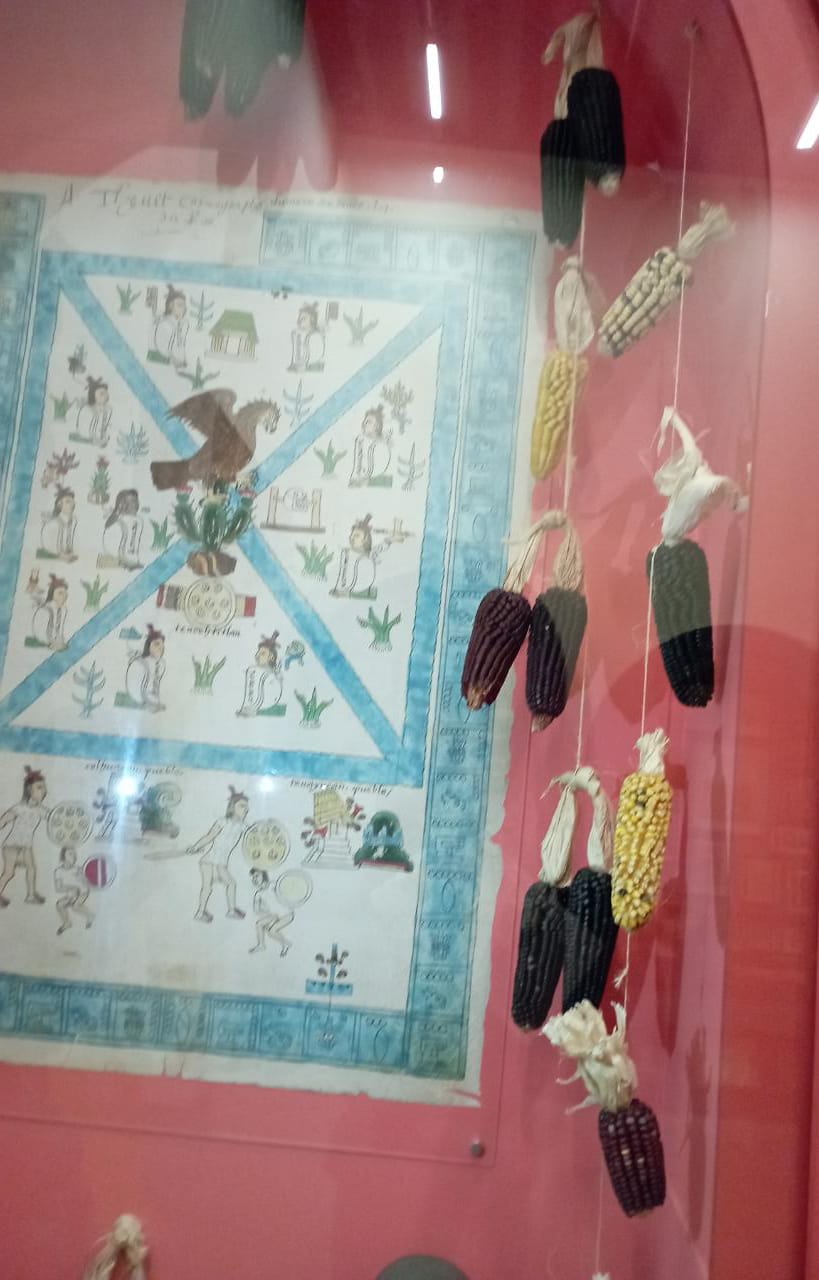 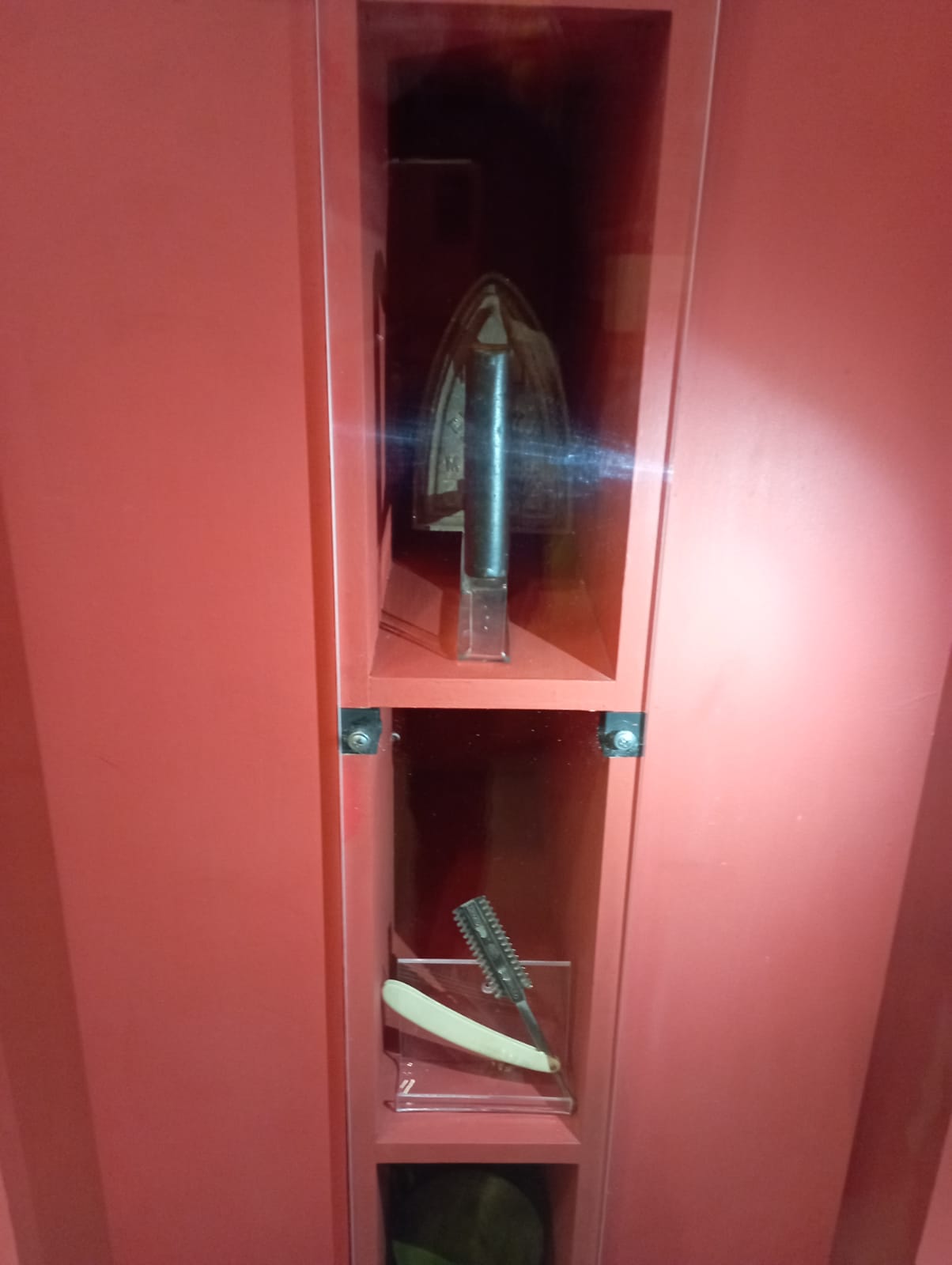 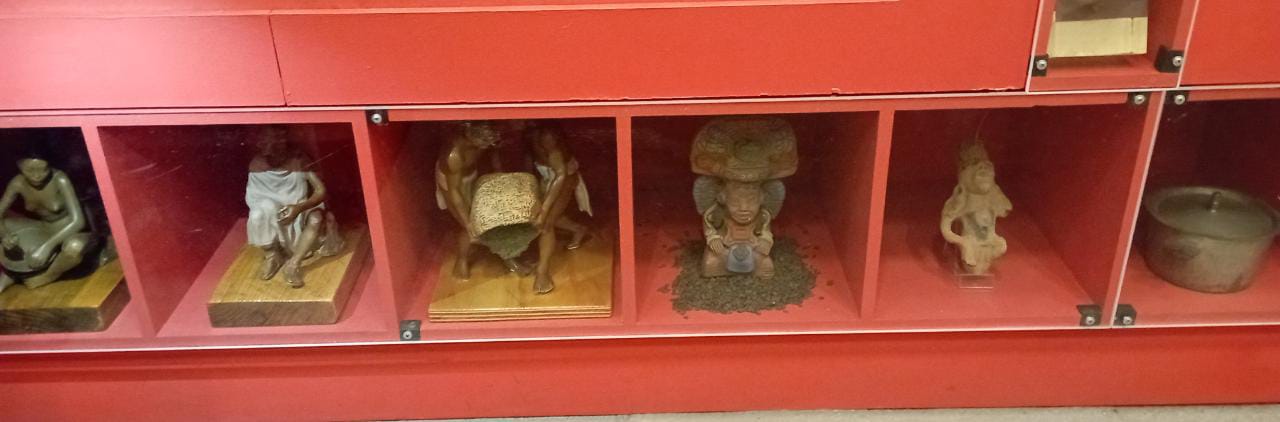 